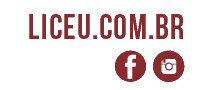 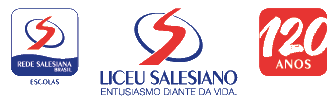 7º ano – Ciências – Orientações para o trabalho de pesquisa em grupoTema: Doenças viróticas ou bacterianas.Data da apresentação: de 01 a 05/04/19 (mediante sorteio das equipes).Equipe de trabalho: determinado pelo professor (critério aleatório).Formato da apresentação: Power point ou Prezi (escolha dos alunos).Itens obrigatóriosTela de apresentação: deve conter o título (nome da doença), logo do colégio, identificação dos alunos (nome, nº e série), cidade e ano.Introdução: relatar brevemente do que se trata o trabalho.Agente causador: nome científico do micro-organismo causador da doença.Agente transmissor: nome do agente transmissor (se houver) ou da forma de contágio da doença.Sintomas da doença: elencar quais são os sintomas apresentados.Tratamento: explicitar quais são as formas de tratamento.Profilaxia (prevenção): relatar os meios de prevenção da doença.Curiosidades: anexar artigos, notícias de jornais, histórico da doença e outras.Campanha da fraternidade: descrever qual o papel das políticas públicas no controle da doença e formas de proteção da sociedade. Fonte de pesquisa: elencar somente os sites, revistas, jornais e/ou livros que foram utilizados no embasamento da pesquisa (colocar em ordem alfabética).Observações- Todos os alunos deverão pesquisar todos os itens do trabalho de forma individual, em casa.- Os encontros em grupo serão realizados no colégio (laboratório, midiateca, laboratório de informática e outros), durante as aulas de ciências, destinadas para isso.- Não serão autorizados encontros no contra turno, dentro do colégio. Também é desaconselhável o encontro na casa de colegas.PontuaçãoO trabalho terá valor total de 5,0 pontos, assim distribuídos:ItemValorPontualidade1,0Organização1,0Auto avalição1,0Apresentação pessoal2,0Total5,0